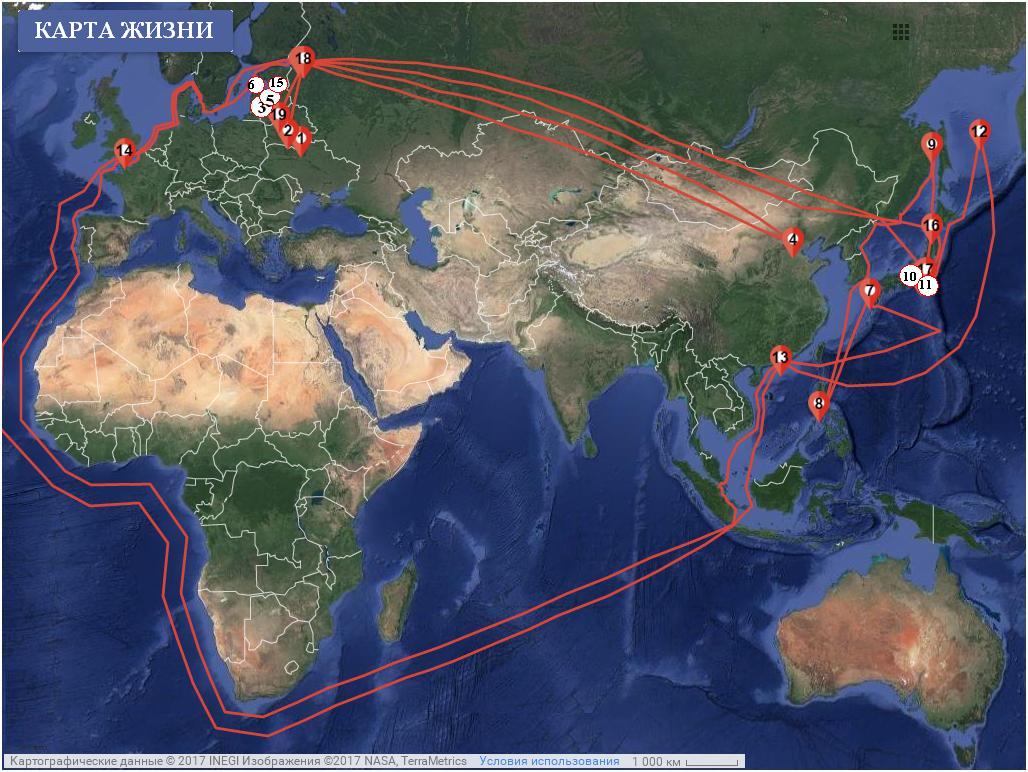 1. Рождение. Школа.2. Духовная семинария.3. Санкт-Петербургская Духовная Академия.4. Китайский период.5. Работа в МИД России.6. Начало миссии фрегата «Паллада»7.  Начало русско-японских переговоров.8. Опись восточного побережья Приморья.9. Фрегат «Диана».10. Симодский договор.11. Бухта Хэда12. Плен (начало).13. Работа над словарём.14. Плен (конец).15. Назначение консулом в Японии.16. Дипломатическая миссия.17. Встреча с сёгуном.18. Возвращение в Санкт-Петербург.19. Последние годы жизни.